Nomor 		: Un.03/KS.01.4/ 242/2015					1 Juni  2015Lampiran 	: 1 (satu) lembarPerihal 		: Permintaan Informasi Harga Barang						Kepada Yth. ............................................................................................di‘- T e m p a t – Dengan hormat,Sehubungan rencana penerimaan mahasiswa baru Tahun Akademik 2015/2016 kami membutuhkan belanja bahan berupa cetak paket buku pedoman dan kitab, cetak buku profile, cetak tas kertas dan cetak map kertas pada Unit Pusat Ma’had Al Jami’ah, maka dari itu  kami berharap agar perusahaan saudara memberikan informasi tentang harga barang sesuai dengan spesifikasi barang yang kami lampirkan dalam surat ini untuk data dukung survey pembuatan HPS (Harga Perkiraan Sendiri).Kami harap informasi harga barang dapat kami terima paling lambat pada :Hari /tanggal 		: Selasa, 09 Juni2015 Pukul			: 11.00 WIBTempat 		: Unit Layanan Pengadaan Lantai II Gedung Rektorat UIN Maliki Malang Jl. Gajayana 50 Malang (0341) 570886Adapun informasi harga tersebut bisa dikirim ke kantor ULP, di fax di no (0341) 570886, via e-mail ke : ulp@uin-malang.ac.id atau ulp_uinmalang@kemenag.go.id.Demikian atas perhatian dan kerjasamanya yang baik, kami sampaikan terima kasih.Pejabat Pembuat Komitmen,Dr. H. Sugeng Listyo Prabowo, M.PdNIP 19690526 200003 1 003Pekerjaan 		 : Pengadaan Paket Buku dan kitab Ma’hadLokasi				: UIN Maulana Malik Ibrahim MalangTahun Anggaran 	: 2015NB : * Mohon dicantumkan spesifikasi lengkap dan merek barang** harga sudah termasuk pajakPejabat Pembuat Komitmen,Dr. H. Sugeng Listyo Prabowo, M.PdNIP 19690526 200003 1 003KEMENTERIAN AGAMA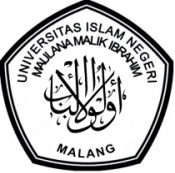 UNIVERSITAS ISLAM NEGERI MAULANA MALIK IBRAHIM MALANGJl. Gajayana No. 50 Malang 65144,  Telp. (0341) 551354, Fax. (0341) 572533 Website : www.uin-malang.ac.id E-mail : info@uin-malang.ac.idLampiran  Surat Permintaan Informasi Harga BarangSurat Permintaan Informasi Harga BarangNomor:Un.03/KS.01.4/242/2015Tanggal :1 Juni  2015NoNama BarangVolumeVolumeHarga Satuan (Rp)Jumlah(Rp)Buku Conversation BookSpesifikasiUkuran : 16,5 X 21,5 CmHalaman : 108 + 10 (x)Cover : full color satu sisiHalaman isi : b/w Kertas cover : art paper 230 gram + laminasi glossyKertas isi : HVS 80 gramPerfect binding Packing : ( shrink ) plastic lurapProving : 2 x3300ExpBuku Monitoring Akademik Ma’had SpesifikasiUkuran : 10, 5 x 15 cmHalaman : 61Cover  : full cover satu sisi Halaman isi  : b /w Kertas cover : art paper 230 gram + laminasi glossyKertas isi : HVS 80 gramPerfect bindingPacking : ( shrink ) plastic lurap Proving : 2 x3300ExpKitab Tuhfathu al-tullabSpesifikasiUkuran  : 14,5 x 21 cmHalaman : 80Cover : full  color satu sisiHalaman isi : b/wKertas cover : art paper 230 gram + laminasi glossyKertas isi : HVS 80 gramPerfect binding Packing : ( shrink ) plastic lurap Proving : 2 x3300ExpKitab TaqorrubatSpesifikasiUkuran : 9 x 13cmHalaman : 164 + 8 ( viii)Cover  : full cover satu sisi Halaman isi  : b /w Kertas cover : art paper 230 gram + laminasi glossyKertas isi : HVS 80 gramPerfect bindingPacking : ( shrink ) plastic lurap Proving : 2 x3300ExpKitab Tadzhib SpesifikasiUkuran : 16 x 24 cmHalaman : 285Cover  : full cover satu sisi Halaman isi  : b /w Kertas cover : art paper 260 gram + laminasi glossyKertas isi : HVS 80 gram Perfect bindingPacking : ( shrink ) plastic lurap Proving : 2 x3300ExpBuku pendampingan mahasantri spesifikasiUkuran : 16 x 21 cmHalaman : 95Cover  : full cover satu sisi Halaman isi  : b /w Kertas cover : art paper 260 gram + laminasi glossyKertas isi : HVS 80 gramPerfect bindingPacking : ( shrink ) plastic lurap Proving : 2 x300ExpKitab Qomi’ tughyan SpesifikasiUkuran : 15 x 21 cmHalaman : 89 + 5 (v)Cover  : full cover satu sisiHalaman isi  : b /wKertas cover : art paper 260 gram + laminasi glossyKertas isi : HVS 80 gramPerfect bindingPacking : ( shrink ) plastic lurapProving : 2 x3300ExpBuku Profile Ma’hadSpesifikasi:Ukuran. 21 cm x 27 cm Art paper 210 grmHard cover Duplek Super 30, Emboss, Spot UV dan Laminasi dofBinding SpiralIsi sebanyak 60 halaman Packing : ( shrink ) plastic lurapProving : 2 x300buahTas KertasSpesifikasi:Ukuran. 40 cm x 25 cm x 10 cm (Landscape)Art Carton 230 grmCetak depan dan belakang beda gambarLaminasi dof 2 sisiTulisan Pusat Ma’had Al Jami’ah embossy PerakAda tali dengan dilubangi 4 titik menggunakan mata ayamWarna tali hitamWarna design dominan hitamProving : 2 x1000 buahMap KertasSpesifikasi:Ukuran. 35 cm x 22,5 cm Saku dalam polosLaminasi dof 2 sisiTulisan Pusat Ma’had Al Jami’ah hot print perak (silver)Art carton 230 gramProving : 2 x1000buahJumlahJumlahJumlahJumlahJumlahJumlah BiayaJumlah BiayaJumlah BiayaJumlah BiayaJumlah BiayaTerbilang : Terbilang : Terbilang : Terbilang : Terbilang : Terbilang : 